Sermon Notes   09-25-2022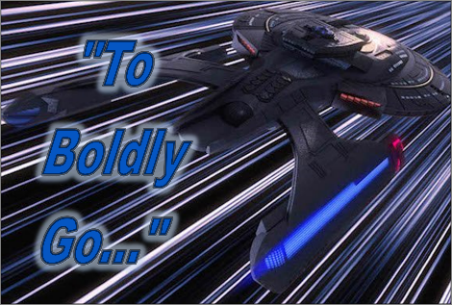       Change is a constant. Truth be told, memories often exceed the actual realities that they represent. Things were never really as good or bad as we remember them, because our memories are viewed through the tainted lens of our emotions. How we feel about something is often far from the full picture of its importance to who we are and who we are becoming.God has assigned value to everything that is a part of our journey:   I.   ______________ and __________   (Vv. 2-3)  II.   ____________ of ___________   (Vs. 4)III.  ____________ and ______________    (Vv. 5-7a) IV.  _____________ the _________    (Vv. 7b-8) V.  ___________ God’s ____________ and       ________________ His ______________  (Vv. 9-14)MY DECISION:I will embrace the good that God intends to build into my life by EVERY MEANS!Impact Kids has begun for the 2022-23 school year at Bristol Elementary.  If you would like to get involved, please make note of it on the Communication Card on your bulletin and place it in the Communication box or e-mail Pastor Danny at legacywesleyan@gmail.com. Thanks!This week’s General Fund offering need to meet the coming week’s budget obligations is $2102.63. Thank you for your faithful support of the ministries of Legacy Wesleyan Church.